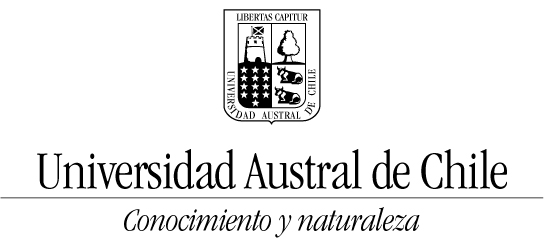 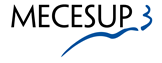 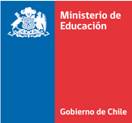 LLAMADO A CONCURSO CONTRATACIÓN DE ACADÉMICOS CON GRADO DE MAGISTERUNIVERSIDAD AUSTRAL DE CHILECAMPUS PATAGONIA, COYHAIQUE                                                                      Fecha Publicación: 20  de enero de 2015	El Ministerio de Educación, mediante Resolución Exenta N° 649 del 26/11/2012,  ha adjudicado propuestas de convenios de desempeño para la Educación Superior Regional.La Universidad Austral de Chile se propone utilizar los recursos adjudicados en la propuesta: “Fortaleciendo el capital Social entre la Universidad Austral de Chile y la comunidad para el desarrollo territorial de la región de Aysén”, código AUS 1202, para efectuar pagos elegibles en virtud del presente Llamado a Concurso.”Antecedentes GeneralesConcurso de antecedentes para proveer 3 cargos Académicos de media jornada con grado de Magister, adscritos al Campus Patagonia, para fortalecer la carrera de Pedagogía en  Educación Básica con menciones.Cargo 1 – El llamado está orientado a un profesor(a) de Inglés con grado de Magister, quien deberá demostrar experiencia y capacidades en esta área.Idealmente debe demostrar capacidades para desarrollar  publicaciones científicas y proyectos de investigación. Cargo 2 – El llamado está orientado a un profesor(a) de Matemáticas con  grado de Magister, quien deberá demostrar experiencia y capacidades en esta área.Idealmente debe demostrar capacidades para desarrollar  publicaciones científicas y proyectos de investigación. Cargo 3 – El llamado está orientado a un profesor(a) de Lenguaje y Comunicación con grado de Magister, quien deberá demostrar experiencia y capacidades en esta área.Idealmente debe demostrar capacidades para desarrollar  publicaciones científicas y proyectos de investigación. Responsabilidades Generales para los  cargosSe espera que en el corto plazo los académicos que sean contratados realicen:Docencia de pre y postgrado.Investigación a través de publicaciones y generación de proyectos de investigación competitivos nacionales del tipo FONDECYT o equivalentes.Investigación científica asociativa, a través de proyectos de colaboración nacional e internacional.Gestión universitaria, que incluya disponibilidad para participar de comisiones o equipos de trabajo relacionadas con el cargoRequisitos de postulaciónPoseer el grado de Licenciado en Educación en el área respectivaPoseer Grado de Magister en Educación o en el área respectiva al momento de la contratación, obtenido en un programa acreditado, nacional o extranjero.Demostrar capacidades y experiencia en investigación científica.Aprobar un examen de Evaluación Psicológica.No podrán postular quienes posean contrato vigente o como máximo media jornada contratada en la Universidad Austral de Chile. BENEFICIOSContrato de media jornada en categoría académica acorde a sus antecedentes. Remuneración de acuerdo con la categoría académica en que el postulante sea contratado. Antecedentes requeridos para postularAcreditar grado de MagisterEnviar Curriculum vitae y copia de sus publicaciones más relevantes al cargo que postula.Dos cartas de referencias de personas destacadas en el área respectivaFundamentar por escrito las motivaciones de su postulación.Disponibilidad para asumir el cargo a partir del marzo de 2015 .Procedimiento de selección y evaluación de los antecedentes recibidosLos antecedentes serán evaluados por una comisión ad hoc. Una presentación académica y/o una entrevista podrían ser solicitadas a algunos de los postulantes. Los antecedentes de este proceso serán luego sometidos a revisión y ratificación del Comité de Capital Humano Avanzado. La Universidad se reserva el derecho de declarar desierto este concurso en forma total o parcial sin expresión de causa.Fecha Límite de Postulación y Entrega de AntecedentesDirección de Personal. Concurso Nº…., Universidad Austral de Chile, Casilla 567, Valdivia, Chile.Fecha entrega de los resultados del concursoNombre y dirección de la persona a donde se deben dirigir las consultas y/o solicitar informaciónDra. Arturo Escobar, Dirección Campus Patagonia, Universidad Austral de Chile, Coyhaique, Chile,Fono: 67- 2526933- 2526955Email: aescobar@uach.cl